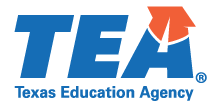 2021-2022 Random Validation Submission PacketFederal Program Compliance DivisionESSA Title I, Part A Schoolwide Program Campus CNA Due Date:  November 12, 2021Campus InformationSubmission InstructionsSubmit this completed packet, including relevant documentation, by uploading it through the ESSA Reports application on TEAL no later than November 12, 2021.Comments (if applicable):For Questions Contact: Jaime Huerta at ESSASupport@TEA.Texas.govTitle I, Part A Schoolwide Program Campus CNA*IN = Improvement NeededIf the LEA receives “Improvement Needed” status, the LEA will be required to submit documentation for 2022-2023 for the same program requirements during resubmission Random Validation process.  The resubmission documentation must be uploaded on ESSA Reports no later than September 30, 2022.
TEA Only:Referred to ESC #       for assistance (TEA Only)Date:Page 1 ofESC:County District #:LEA Name:LEA Contact Name:LEA Phone:LEA Contact Email:Campus #:Campus Name:County District #:LEA Name:Page Number(s)Item #Title I, Part A RequirementCompliance Status(TEA Only)Comment 
(TEA Only)1.1The relevant page(s) of the Comprehensive Needs Assessment (CNA) or Campus Improvement Plan (CIP) that include the description of the current school year campus’s CNA process –  The description of the campus’s comprehensive needs assessment (CNA) process includes: the date(s) that the CNA was developed (if a new campus) or the date(s) that the CNA was reviewed and revised for the 2021-2022 school year,  list of stakeholders involved that includes the individuals by name and roles,  areas examined, and  list of multiple data sources analyzed. Met
 IN*1.2Meeting agendas, meeting notes or minutes, and sign-in sheets documenting the campus’s CNA process – Documentation aligns with the documented description of the campus’s CNA process Meeting agendas provide evidence that the CNA process described was followed. Meeting notes or minutes provide evidence that the CNA process described was followed. Participant rosters include the meeting title, meeting date, stakeholder names and roles of the stakeholders involved as described in the CNA process description. Met
 IN*Reviewed by TEA Staff:Date:Reviewed with ESC Staff (if applicable) ESC Staff contacted:Date: